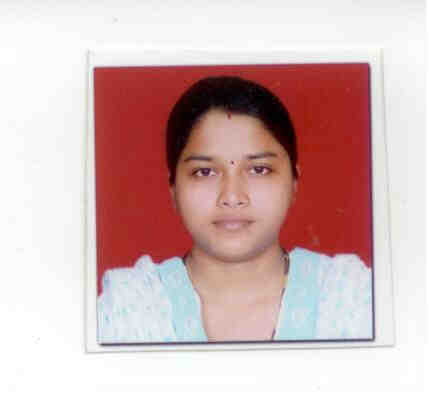 Shraddha Shraddha.149840@2freemail.com I had completed Masters in Computer Science from Pune University India. I worked in technical support as well as customer care executive in BPO. My Educational and work details are as follows.Education Qualification:Other Qualification:	         MS- Office Diploma - IT Foundation Course of COMPLIT Program by Pune University.         MS-CIT 3 months.         C Sharp dot net Course 3 Months.	     Software Proficiency:Projects: M.Sc Project: Semester IVA 'Online Bug Tracking System'A Web Site; it is developed using JSP & Oracle & used to track the bugs in software products.M.Sc Project: Semester IIIA 'Multiple Mail Accessor'A Web Site; developed to access multiple email from different sites like yahoo, hotmail etc in one mail system.M.Sc Project: Semester IIA 'Gas Simulation Model'A Desktop application; developed to demonstrate the basic gas laws of Thermodynamics in visual way to understand easily. M.Sc Project: Semester IA 'Gui Code Generator'A Desktop application, which is developed to ignore tedious work for form designing & coding using Java. A user can select a component and view the source code in java language.Ty.B.Sc Project: A Web Site by the name ‘On-Line Recipe Website’ It’s designed as a website maintained by an individual. It provides accessibility of various types of recipes on the internet platform and on computers using JSP features.Work Experience:Customer Care Executive and for Technical support in Tata Business services solutions India.PERSONAL DETAILS:Date of Birth	  :    February 7, 1988.Gender		  :    Female.Languages Known  :    English and HindiVisa Details           :    Husband Visa ( Residence 2 Yrs )I hereby declare that above information is correct to the best of my knowledge and belief.Place: Sharjah.						   DegreeUniversity  Year of passingClass M.Sc ( Master in Computer Science) Pune University-IndiaJuly 2010 II ClassB.Sc. (Bachelor Computer Science)Pune University-IndiaJune 2008 II ClassXII Std(Science)Maharastra Board-IndiaFeb 2005 II ClassX StdMaharastra Board-IndiaMarch 2003 Distinction Languages KnownJava, C/C++,C Sharp.Net		Scripting LanguagesJava Script, HTML,PHPDatabasePL/Pg SQL,OracleOperating SystemWindows 98/2000/Xp, Linux